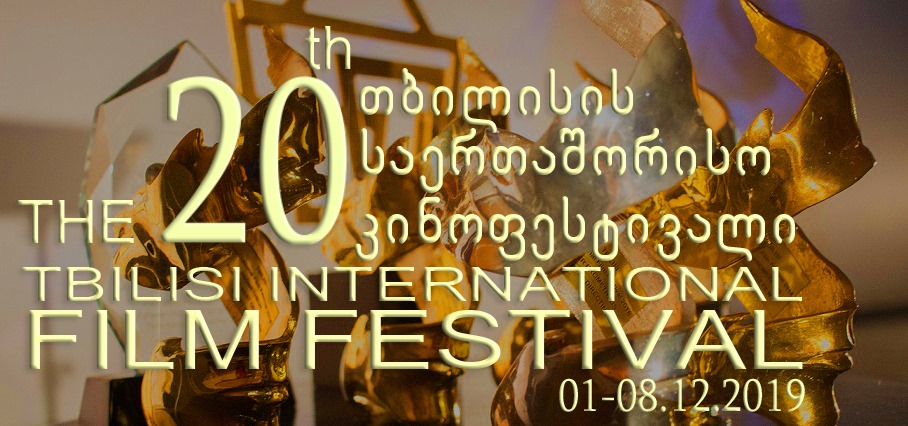 REGULATIONS of the 20th TBILISI INTERNATIONAL FILM FESTIVAL  1 - 8 December, 20191. ORGANISATION, AIMS, DATES The Tbilisi International Film Festival (TIFF) is organized by Cinema Art Center Prometheus in Tbilisi, Georgia. Its aim is to present the best films from all over the world to Georgian and international audience, to encourage better communication and understanding of people from different countries and different cultural backgrounds. Apart from film screenings, the festival provides workshops, lectures, Q&A’s, panel discussions to encourage local and international film professionals.  The 20th Tbilisi International Film Festival will take place from 1th to 8th of December, 2019 in Tbilisi, Georgia.2. SECTIONS The Festival program has the following sections:European Forum (recent full-length fiction films from European countries)Americas (recent full-length fiction film from North and South America)Horizons (recent full-length fiction films from all over the world except Europe)Country in Focus: United KingdomDirector in Focus         Georgian Panorama (New Georgian films)Apollo: Memories of Cinema (British film retrospective)Special Screenings3. ELIGIBILITY In the national section “Georgian Panorama” Georgian directors can participate (except students).Films that have not been distributed, exhibited or broadcasted in Georgia have priority for the non-competitive sections.4. FILM SUBMISSIONThe Projection format of the Georgian Panorama Section is DCP with English Subtitles.A filled in submission form (please download it from festival’s web site) with the digital copy of the film (DVD, Blu Ray, Internet link) and other required material is to be sent by regular mail or courier service to the festival’s address:  CINEMA ART CENTER PROMETHEUS – TBILISI INTERNATIONAL FILM FESTIVAL, 164, Aghmashenebeli Avenue, 0112 Tbilisi, Georgia Please write on the package: "For cultural purposes only, no commercial value".Note: Regular mail to Georgia can take up to 30 days! 5. SELECTION The Festival’s selection committee selects the films and the festival’s director invites the films and participants.All submitted film screeners will remain in the archive of TIFF.The festival will cover the travel and accommodation of one person from the film team (Director, Producer, Main Actor etc.)Short film Applications cannot be submitted for the register.6. DEADLINES / IMPORTANT DATES August 6 – starts open call for entries September 25 – deadline for all submissions October 15 – selection results announced to the entrantsNovember 15 – deadline for submitting the copies for the screeningsDecember 1 – December 8 – dates of the FestivalDecember 7 – awards CeremonyDecember 27 – film prints returned (at the latest)7. LANGUAGE VERSIONS AND SUBTITLES Most of the films will be screened in their original languages with English and Georgian subtitles. Georgian films presented at the TIFF must be subtitled in English at the expense of the Producer or Distributor.8. SCREENINGS Each film will be presented no more than two times. The screenings are scheduled by the festival team only.9. GEORGIAN PANORAMA – Jury and AwardsAll Georgian directors can participate (except students) in the national competition “Georgian Panorama” with fiction, documentary and short films. The Juries and their Presidents are appointed by the Festival Director, who has the right to attend the jury proceedings, but does not take part in the voting. The decisions of the Juries are taken by open ballot, with simple majority. Persons who have any connection with films presented in the competition cannot be on the Jury.“Georgian Panorama” Competition awards:Prometheus for the Best FictionPrometheus for the Best Documentary Prometheus for the Best Short film Other non-official awards can be established by the film institutions/organizations or private companies.There can be only one winner of each of the awards.10. TRANSPORTATION AND RESPONSIBILITY FOR FILM COPIES The film copies should reach the Festival Office in Tbilisi by November 15, at the latest.Georgian producers and distributors must deliver the copies to the Festival Office at their own expense.The payment of film shipment is a subject of agreement with the foreign distributors/producers.The Festival is responsible for the film copies from the moment of pick-up from the shipper (when importing) to the moment of giving them to the shipper (when re-exporting). The Festival's responsibility for damage or loss of the copies is limited to the cost of making a new print according to the present laboratory rate for making a standard copy. Damage to the film copy must be reported to the Festival Office in writing within one month of its return and before the following screening. All claims will be judged by the state of the copy, reported by the insurance company.The festival should be informed about the damaged copy within a month after returning; before it is used elsewhere. Claims regarding the damage will be assessed according to the reference from the insurance company.  11. OTHER ISSUES Participation in the Festival implies acceptance of the Festival regulations.Once the invitation has been accepted, the invited film cannot be withdrawn from the Festival program.Cases not covered by these Regulations will be considered in compliance with the International Regulations. 